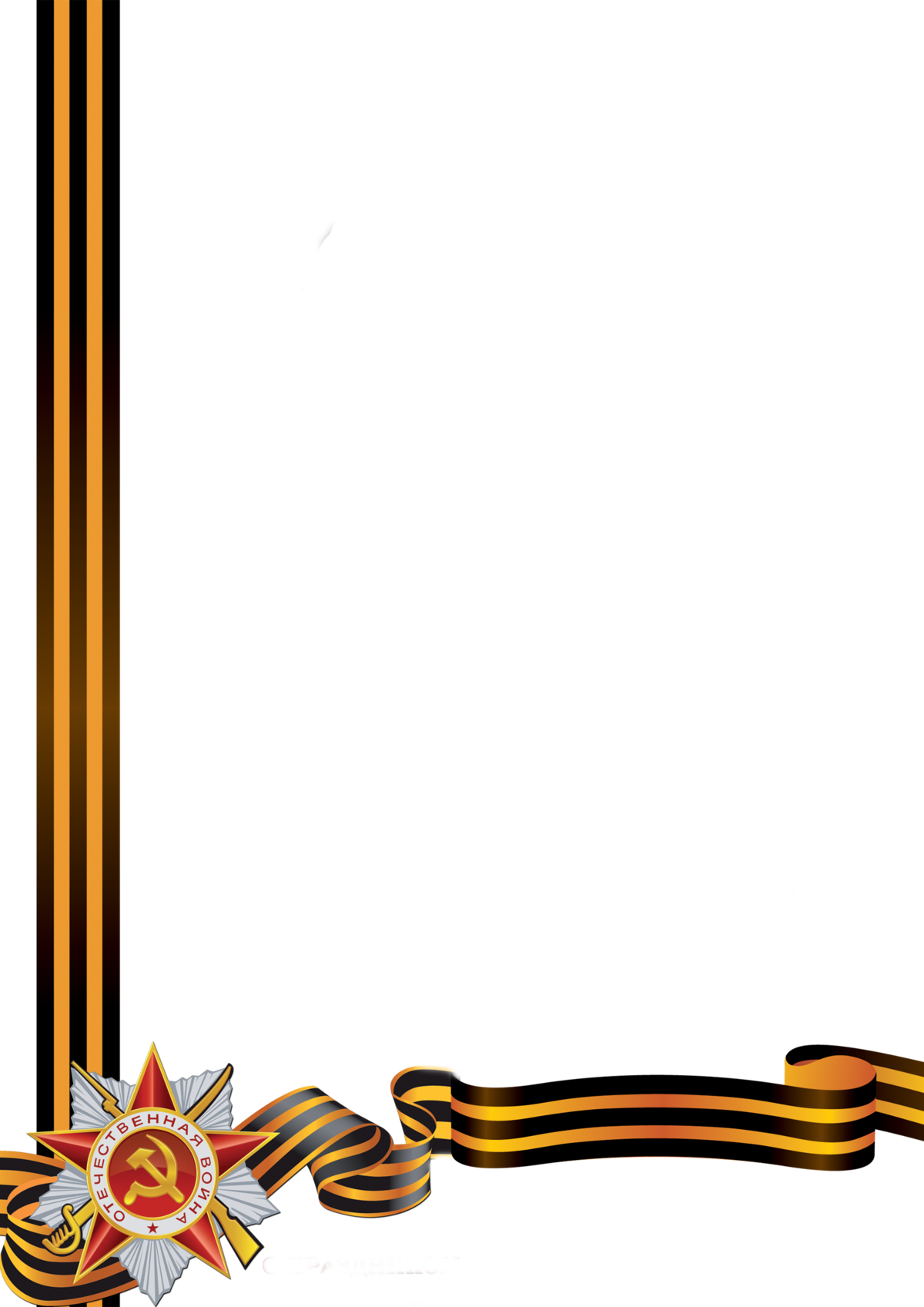 Консультациядля родителей группы №12«Как рассказать детям о войне»  Приближается великий праздник – День Победы !!!Победа над фашизмом– великий урок всем поколениям. Поэтому мы, взрослые, должны сделать так, чтобы наши дети уже в дошкольном возрасте знали и помнили эти радостные и трагичные страницы нашей истории.           Для того чтобы у детей появился интерес к данной теме, в группе №12  проводится целенаправленная работа в рамках проекта «Я этот мир благодарю» , а именно: организуются тематические беседы, чтение художественной литературы, продуктивная, игровая, конструктивная деятельность, просмотр презентации и видео фильмов о войне, разучиваются стихи, песни. Родители в семье так же должны рассказать детям о Великой Отечественной войне.Повествование  стоит начать с истории семьи. Рассказать о том, что вам рассказывали ваши родители, бабушки и дедушки о войне, о горестях и радостях во время войны. Рассмотреть с детьми иллюстрации  с участниками  ВОВ. Мальчишкам будет интересно узнать о военной технике, о военных действиях, о знаменитых людях, отличившихся на войне. Девочкам интересно знать о подвигах женщин-героев во время войны. Обязательно сделайте акцент на том, что все эти герои, когда-то были такими же обычными гражданами страны, как каждый из нас. Их никто не учил защищать Родину. Они сами взяли на себя ответственность за будущее и били врага ради наших жизней.Всем детям интересно узнать, что было, когда их еще не было на свете. В каждой семье, наверное, есть альбом со старыми или даже старинными фотографиями. Пожелтевшие, они хранят изображения лиц тех людей, которые дали жизнь вашим родителям, а значит дали жизнь и вам. Ваша мама показывала вам эти снимки, рассказывая о них. Пришла пора и вам рассказать ребенку о прадедах - героях прошлого.     Начните разговор, рассматривая снимки. Пусть прадедушка, которого ребенок никогда не видел, станет для него родным человеком. Расскажите о нем подробнее.                          Попытайтесь определить: на кого больше вы похожи – на маму, бабушку                               или дедушку? Обратите внимание малыша на то, каким статным,                           храбрым, мужественным выглядит он на снимке.        Начните свой рассказ так: «Давно на нашу землю пришли злые люди – враги, фашисты. Прадедушка и тысячи таких же смелых, как он, мужчин дали им отпор – отправились защищать Родину. Дедушка был танкистом. Вот здесь он стоит рядом с танком. Сражаться ему пришлось очень долго. Несколько раз прадедушка был ранен, поправлялся и вновь возвращался в строй». В процессе рассказа объясните ребенку незнакомые слова. Как правило, дети очень любят слушать такие рассказы, постоянно возвращаются к ним, просят вспомнить детали. И картина далекого прошлого запечатлеется в памяти ребенка.  Возможно, в вашем доме хранятся старые вещи и возможно ордена и медали. Некоторые из них стали настоящими реликвиями: военный ремень, трофейный бинокль или другие вещи. Дайте малышу полюбоваться этими «сокровищами», потрогать, рассмотреть со всех сторон. А потом честно ответьте на сотню волнующих вопросов. Возможно, вам придется еще раз рассказать о боевом прошлом прадедов.          Список художественной литературы, которую можно прочитать в кругу семьи с детьми дошкольного возраста, а затем совместно обсудить полученные впечатления от прочитанного :- С. П. Алексеев «Рассказы из истории Великой Отечественной войны». Книга посвящена трем главным сражениям Великой Отечественной войны. О том, как развивалась грандиозная битва у стен Москвы, о героизме советских людей, вставших на защиту столицы - Е. Благинина «Шинель» - о детстве лишенном радостей по чьей – то злой воле, подраненном войной, заставившей рано повзрослеть;- А. Барто «Звенигород» - о военном детстве в тылу;- С. М. Георгиевская «Галина мама». Эта небольшая повесть написана для малышей, для дошкольников, но рассказывается в ней не о пустяках, а о воинской доблести          Конечно, это не все произведения, которые можно прочитать с детьми дошкольного возраста. Но ясно одно – говорить о войне, читать о ней не только следует, но и необходимо. Важен, прежде всего, тот смысл, те ценности, которые с детства будет усваивать растущий человек с помощью нас – взрослых, и над которыми он будет думать если не сейчас, то впоследствии.           Накануне праздника по телевидению будут транслироваться фильмы о войне и кадры военных лет. Не спешите выключить телевизор. Вместе с ребенком устройте семейный вечер просмотра военных фильмов: «В бой идут одни старики «А зори здесь тихие». Посмотрите только отрывки. Маленький ребенок слишком впечатлителен. Обо всех ужасах войны ему знать не нужно. Песни военных лет поднимали дух бойца, вселяли веру в победу, звали в бой, напоминали о доме.           Каждый родитель стремится привить ребенку качества, которые в будущем помогут ему достичь успеха: целеустремленность, умение быстро адаптироваться к постоянно меняющимся условиям работы, настойчивость. К сожалению, бывает, что родители забывают о таких важных понятиях, как «сопереживание», «великодушие». И случается, что дети вырастают в черствых, эгоистичных людей. От этого страдают в первую очередь сами родители, в конечном итоге – человечество. Помогите малышу стать сильным и добрым, жестким и милосердным одновременно! В вашем распоряжении — исторический пример Великой Отечественной войны 1941 – 1945годов. Злые и жестокие враги получили достойный отпор. Мужественные и храбрые солдаты никогда не теряли силы духа, сражаясь до последнего, защищая свою Родину, свой дом. Нам есть на кого равняться!         Советы родителям: как рассказать детям о войне.-Рассказывать о войне следует простым, лаконичным языком. Чем младше ребенок, тем понятнее и доступнее должна быть информация.--Не нужно пытаться рассказать все и сразу. Лучше разделить разговор на несколько частей: о героизме – у памятника, о благодарности – создавая подарок ветерану.-Детям старшего возраста обязательно нужно максимально правдиво доносить информацию о некоторых нюансах войны. Родителю следует быть готовым к нелицеприятным вопросам. Если нет желания отвечать сразу, предупредите ребенка, что он все узнает, но позднее.                                                                                                                                 Спирина О.П.